Памятка по профилактике против гриппаПредупрежден - значит, вооружен!Грипп — это инфекционное заболевание, заболеть которым может любой человек. Возбудителем гриппа является вирус, который от инфицированных людей попадает в носоглотку окружающих.При гриппе обостряются имеющиеся хронические заболевания, кроме этого, грипп имеет обширный список возможных осложнений:- Лёгочные осложнения  (пневмония, бронхит). Именно пневмония является причиной большинства смертельных исходов от гриппа.- Осложнения со стороны верхних дыхательных путей и ЛОР-органов  (отит, синусит, ринит, трахеит).- Осложнения со стороны сердечно-сосудистой системы  (миокардит, перикардит).- Осложнения со стороны нервной системы  (менингит, менингоэнцефалит, энцефалит, невралгии, полирадикулоневриты).Грипп начинается внезапно. Вирусы гриппа отличаются агрессивностью и высокой скоростью размножения, поэтому за считанные часы после заражения вирус приводит к глубоким поражениям слизистой оболочки дыхательных путей, открывая возможности для проникновения в неё бактерий.Симптомы гриппа: жар, высокая температура тела, головная боль, боль в мышцах, суставах, озноб, усталость, кашель, насморк или заложенный нос, боль и першение в горле.При появлении симптомов гриппа, необходимо обратиться к врачу для постановки точного диагноза и назначения правильного лечения. Самолечение при гриппе недопустимо!Важно!Родители! Ни в коем случае не отправляйте заболевших детей в детский сад, школу, на культурно-массовые мероприятия. При гриппе крайне важно соблюдать постельный режим, так как при заболевании увеличивается нагрузка на сердечно-сосудистую, иммунную и другие системы организма.Рекомендуется обильное питьё — это может быть горячий чай, клюквенный или брусничный морс, щелочные минеральные воды. Пить нужно чаще и как можно больше.При кашле и чихании больной должен прикрывать рот и нос платком или салфеткой.Помещение, где находится больной, необходимо регулярно проветривать и как можно чаще проводить там влажную уборку, желательно с применением дезинфицирующих средств, действующих на вирусы.Общение с заболевшим гриппом следует ограничить, а при уходе за ним использовать медицинскую маску или марлевую повязку.Как защитить себя от гриппа?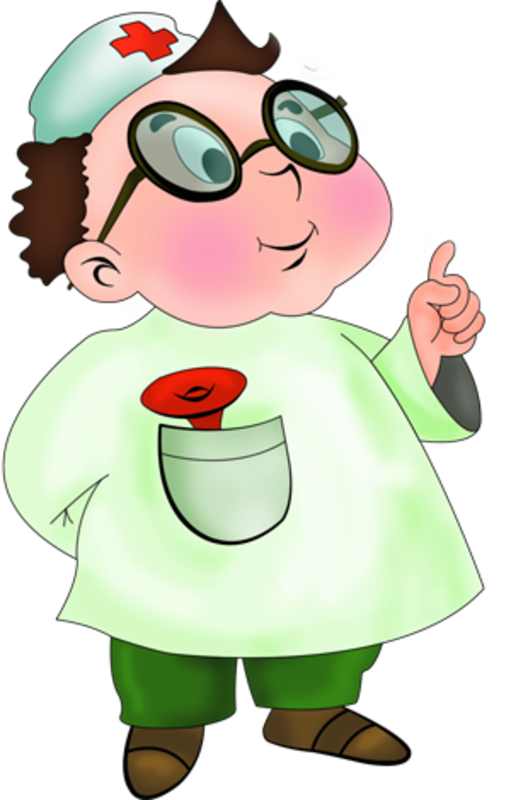 Согласно позиции Всемирной организации здравоохранения, наиболее эффективным средством против гриппа является вакцинация, ведь именно вакцина обеспечивает защиту от тех видов вируса гриппа, которые являются наиболее актуальными в данном эпидемиологическом сезоне и входят в её состав.Введение в организм вакцины не может вызвать заболевание, но путём выработки защитных антител стимулирует иммунную систему для борьбы с инфекцией. Эффективность вакцины от гриппа несравнимо выше всех неспецифических медицинских препаратов, которые можно принимать в течение зимних месяцев, например иммуномодуляторов, витаминов, гомеопатических средств, средств «народной медицины» и так далее.Вакцинация рекомендуется всем группам населения, но особенно показана детям начиная с 6 месяцев, людям, страдающим хроническими заболеваниями, беременным женщинам, а также лицам из групп профессионального риска — медицинским работникам, учителям, студентам, работникам сферы обслуживания и транспорта.Вакцинация должна проводиться за 2-3 недели до начала роста заболеваемости, делать прививку можно только в медицинском учреждении специально обученным медицинским персоналом, при этом перед вакцинацией обязателен осмотр врача.Противопоказаний к вакцинации от гриппа немного. Прививку против гриппа нельзя делать при острых лихорадочных состояниях, в период обострения хронических заболеваний, при повышенной чувствительности организма к яичному белку (если он входит в состав вакцины).Сделав прививку от гриппа, вы защищаете свой организм от атаки наиболее опасных вирусов — вирусов гриппа, но остается ещё более 200 видов вирусов, которые менее опасны для человека, но также могут явиться причиной заболевания ОРВИ. Поэтому в период эпидемического подъёма заболеваемости ОРВИ и гриппом рекомендуется принимать меры неспецифической профилактики.Правила профилактики гриппа:- Сделайте прививку против гриппа до начала эпидемического сезона.- Сократите время пребывания в местах массовых скоплений людей и общественном транспорте.- Пользуйтесь маской в местах скопления людей. -Избегайте тесных контактов с людьми, которые имеют признаки заболевания, например чихают или кашляют.- Регулярно тщательно мойте руки с мылом, особенно после улицы и общественного транспорта.- Промывайте полость носа, особенно после посещения мест массового сосредоточения людей.- В помещении регулярно проводите влажную уборку, увлажняйте воздух, проветривайте.- Ешьте как можно больше продуктов, содержащих витамин С  (клюква, брусника, лимон и др.)- Употребляйте как можно больше блюд с добавлением чеснока и лука.- По рекомендации врача используйте препараты и средства, повышающие иммунитет.